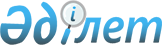 Об одобрении Соглашения между Республикой Казахстан, Кыргызской Республикой, Российской Федерацией, Республикой Таджикистан и Китайской Народной Республикой об укреплении доверия в военной области в районе границыПостановление Правительства Республики Казахстан от 30 октября 1995 г. N 1401



          Правительство Республики Казахстан постановляет:




          1. Одобрить внесенный Министерством иностранных дел,
Министерством обороны Республики Казахстан, Государственным
комитетом Республики Казахстан по охране государственной границы и
предварительно согласованный с китайской стороной проект Соглашения
между Республикой Казахстан, Кыргызской Республикой, Российской
Федерацией, Республикой Таджикистан и Китайской Народной Республикой
об укреплении доверия в военной области в районе границы.




          2. Министерству иностранных дел Республики Казахстан произвести
окончательную сверку и парафирование проекта Соглашения.





    Премьер-Министр
  Республики Казахстан


					© 2012. РГП на ПХВ «Институт законодательства и правовой информации Республики Казахстан» Министерства юстиции Республики Казахстан
				